На основу члана 12. Закона о министарствима („Службени гласник РС“, број 128/20) и на основу Закључка о усвајању Смерница за укључивање организација цивилног друштва у радне групе за израду предлога докумената јавних политика и нацрта, односно предлога прописа („Службени гласник РС“, бр. 8/20)Министарство за људска и мањинска права и друштвени дијалог упућује Ј А В Н И  П О З И Ворганизацијама цивилног друштва за подношење кандидатуре за чланство у Посебној радној групи за израду Нацрта стратегије за стварање подстицајног окружења за развој цивилног друштва у Републици Србији за период од 2021- 2030. годинеI ПРЕДМЕТ ЈАВНОГ ПОЗИВА   Акционим планом за спровођење Програма Владе 2020-2022. године усвојеним на седници Владе 28. јануара 2021. године у оквиру приоритетног циља – 4.2. Заштита основних људских права и унапређење популационе политике предвиђена је израда стратегије у циљу унапређења дијалога и сарадње са организацијама цивилног друштва. Такође планом рада Владе за 2021. годину као једна од нормативних активности Министарства за људска и мањинска права и друштвени дијалог предвиђена је израда Стратегије за стварање подстицајног окружења за развој цивилног друштва у Републици Србији.  Достигнути степен развоја цивилног друштва у Републици Србији и јачање његове улоге у друштвеном животу захтева израду стратешког документа који ће на системски начин и у широком консултативном процесу, идентификовати приоритетна питања и мере од значаја за унапређење подстицајног окружења за развој цивилног друштва. У складу са наведеним, Министарство за људска и мањинска права и друштвени дијалог отпочело је са активностима израде Нацрта стратегије за стварање подстицајног окружења за развој цивилног друштва у Републици Србији за период од 2021- 2030. године. У циљу израде поменутог стратешког документа планирано је формирање Посебне радне групе која ће бити сачињена од представника органа јавне управе, независних тела  и представника цивилног друштва.II   ЦИЉ, ОБЛАСТИ И ПРАВО УЧЕШЋА НА ЈАВНОМ ПОЗИВУЦиљ овог јавног позива је да се кроз јаван и транспарентан процес изврши избор организација цивилног друштва чији ће представници учествовати у изради Нацрта стратегије за стварање подстицајног окружења за развој цивилног друштва за период од 2021- 2030. године.Право учешћа на Јавном позиву имају организације цивилног друштва, основане и регистроване сагласно позитивним прописима Републике Србије.III    КРИТЕРИЈУМИОргaнизaциjе цивилнoг друштвa које се кандидују морају испуњавати следеће критеријуме:да су уписaне у рeгистaр нajмaњe три године прe oбjaвљивaњa oвoг jaвнoг пoзивa;да имају капацитет за реализацију и администрирање програма и пројеката у области деловања дефинисана статутом организације односно да  су реализовали програме и/или пројекте у последње 3 (три) године; да је организација уредно подносила финансијске извештаје Агенцији за привредне регисте у последње 3 три године;пожељно је да поседују искуство у комуникацији и сарадњи са државним органима и организацијама цивилног друштва односно чланице су мреже или друге асоцијације организација цивилног друштва;пожељно је да поседују претходно искуство у раду радних група и других радних и саветодавних тела које формирају органи државне и покрајинске управе и локалне самоуправе, у последње 3 (три) године. IV    ДОКУМЕНТАЦИЈА КОЈА СЕ ДОСТАВЉАOрганизације цивилног друштва дужне су да доставе следеће доказе:попуњен Пријавни формулар (Анекс 1 – Пријавни формулар) листу пројеката које је организација реализовала у последње 3 (три) године, односно листу публикација (анализе, истраживања и сл.) које је објавила  последње 3 (три) године (Анекс 2 – Образац о реализованим пројектима; Анекс 3 – Образац о објављеним публикацијама);доказе о чланству у мрежи или другој асоцијацији организација цивилног друштва (уговор, меморандум о сарадњи, потврда мреже или друге асоцијације или рефенренцу која документује чланство.);доказе  о искуству у раду радних група и других радних и саветодавних тела које формирају органи јавне управе, у последње 3 (три) године (слисак радних/саветодавних тела у којима је организација учествовала и назив органа који је основао, као и годину оснивања.).V    РОК И НАЧИН ПОДНОШЕЊА ПРИЈАВЕРoк зa пoднoшeњe пријава траје од  25. 06. до 09. 07. 2021. године. Заинтересоване организације цивилног друштва дужне су да своје пријаве заједно са припадајућом документацијом из тачке IV Јавног позива (ДОКУМЕНТАЦИЈА КОЈА СЕ ДОСТАВЉА) у назначеном року доставе искључиво електронским путем на имејл адресу sek.scd@minljmpdd.gov.rs  сa нaпoмeнoм:  “ Кандидатура за Посебну радну групу за израду Нацрта стратегије за стварање подстицајног окружења за развој цивилног друштва“. VI    ПОСТУПАК ИЗБОРАЗа потребе припреме и спровођења поступка избора, као и самог Јавног позива, формирана је Комисија за избор организација цивилног друштва за чланство у Посебној радној групи за израду Нацрта стратегије за стварање подстицајног окружења за развој цивилног друштва у Републици Србији за период 2021-2030. године, која је састављена од представника Министарства за људска и мањинска права и друштвени дијалог.Формирана Комисија дужна је да најкасније у року од 15 радних дана од дана истека рока за подношење пријава донесе Предлог представника цивилног друштва за чланство у Посебној радној групи за израду Нацрта стратегије за стварање подстицајног окружења за развој цивилног друштва у Републици Србији за период 2021-2030. године. Предлог, као и сам Јавни позив, објавиће се на званичној интернет страници Министарства за људска и мањинска права и друштвени дијалог  www.minljmpdd.gov.rs и доставити подносиоцима пријава на Јавни позив електронским путем. Евентуална питања око поступка подношења пријава могу се упутити Министарству за људска и мањинска права и друштвени дијалог, на е-mail адресу sek.scd@minljmpdd.gov.rs или телефоном на 011/313-09-72.VI    ДОДАТНЕ ИНФОРМАЦИЈЕМинистарствo за људска и мањинска права и друштвени дијалог  није у могућности да изабраним представницима организација цивилног друштва обезбеди накнаду за рад нити да сноси трошкове њиховог доласка и одласка са састанака.У циљу подстицања равномерне територијалне заступљености организација цивилног друштва у процесу селекције додатно ће се вредновати пријаве организација цивилног друштва са седиштем изван главног града. Наведено опредељење представља искључиво меру афирмативне акције и ни на који начин није усмерено на дискриминацију подносилаца пријава који не спадају у наведену категорију. 3. Потребни обрасци, као и додатне информације за њихово попуњавање налазе се у оквиру следећих докумената:Анекс 1 – Пријавни формуларАнекс 2 – Образац о реализованим пројектимаАнекс 3 – Образац о објављеним публикацијама.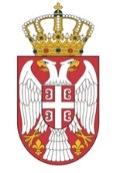 Република СрбијаМИНИСТАРСТВО ЗА ЉУДСКАИ МАЊИНСКА ПРАВА И ДРУШТВЕНИ ДИЈАЛОГРепублика СрбијаМИНИСТАРСТВО ЗА ЉУДСКАИ МАЊИНСКА ПРАВА И ДРУШТВЕНИ ДИЈАЛОГ